CHW3M CCA: Final Product - The First Day 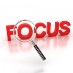 Make the most of your time in the library. Work – don’t chat. Work alone. Fill in this sheet as you go and show it to Ms. G upon completion of each section. Have your step 1 and 2 notes with you. The books are still at the back of the library if you need them. If doing HTC Posters skip to # 2: 1. Theme/Thesis- all final products except HTC  Posters require a theme or thesis. See blog for suggestions. - look at  your previous notes (step 1 and 2) in order to come up with a theme (lesson) or thesis (argument).- for Storybook/Museum Display write your one-sentence theme here: ↓_______________________________________________________________________________________________________________________________________________________________________________________________________________________________________________________________For Essay, identify three sub-topics: For essay, write your thesis statement below (main argument + sub-topics described – please note that you need the main argument, not just a list of sub-topics) (it may include a “;”): ↓_______________________________________________________________________________________________________________________________________________________________________________________________________________________________________________________________2. Evidence to support your theme/thesis:- Put a checkmark beside or highlight evidence in your step 1 and/or 2 notes that you will use to support your theme/thesis . You will need 6 pieces of evidence. If you do not have 6 pieces, you’ll need to do more research. Use a note-taking template and make sure to record bibliographic information and page number (if from a book). CRAAP tests are required for all websites. Get Ms. G’s initials when 6 have been identified: _____________________________3. Outline template-  on the blog you will see that Ms. G has created templates for each final product. - your job is to fill one in carefully once you’ve decided what your theme/thesis is. This should be done in somewhat rough form by Wed. Jan. 9.- outlines will require you to write proper citations in footnote or endnote format. See “Documentation for History Essays” in your handout package (back section) or on the blog. - footnotes/endnotes are required for images as well as information. Do not name “Google” as a source. Google Images is just a search tool. Go to the website where a particular image is found in order to determine if it’s reliable. Then cite the website.- for Storybooks, you have to do the fact-checker as well.Get Ms. G’s initials when outline is done: _____________________________4. Bibliography- you will need a bibliography (list of sources) at the end of your final product.- if you have taken notes properly, you will already have these written out – they will now just go into a list organized in alphabetical order by author’s last name.- do not forget that images need to be cited as well. Get Ms. G’s initials when bibliography is done: _____________________________5. Editing and Proofreading- for Storybooks, if you’re drawing the artwork, please do so. - polish, perfect.- make sure your see-saw is balanced.- double-check the checklist!- print the rubric from the blog and check your work against level 4.Get Ms. G’s initials when checking is done: _____________________________